Publicado en Madrid el 05/07/2024 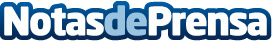 El sector inmobiliario apuesta por la IA y multiplicará por 10 la inversión en los próximos 5 años, según Gibobs.comEl 47% de las compañías del sector prevé invertir entre un 1% y un 5% de sus ingresos en digitalización, mientras que un 29% estima invertir más de un 5% de sus ingresos, lo que supone un aumento en cuatro puntos de las previsiones del año anteriorDatos de contacto:Gibobs.comGibobs.com916611737Nota de prensa publicada en: https://www.notasdeprensa.es/el-sector-inmobiliario-apuesta-por-la-ia-y Categorias: Inmobiliaria Finanzas Inteligencia Artificial y Robótica Innovación Tecnológica Actualidad Empresarial http://www.notasdeprensa.es